КРАСНОКУТСЬКА РАЙОННА ДЕРЖАВНА АДМІНІСТРАЦІЯ ХАРКІВСЬКОЇ ОБЛАСТІВІДДІЛ ОСВІТИ                                              НАКАЗ27.12.2019                                     Краснокутськ                                         № 256На виконання Плану заходів щодо організації та проведення районних новорічних та різдвяних свят у 2019/2020 роках, затвердженого головою Краснокутської районної державної адміністрації 11.12.2019, відповідно до Закону України «Про позашкільну освіту», з метою участі обдарованих і талановитих дітей Краснокутського району в новорічних та різдвяних святах, сприяння розвитку та реалізації їх творчих здібностей і нахилів,  керуючись статтею 6 Закону України «Про місцеві державні адміністрації», н а к а з у ю:1. Директорам закладів загальної середньої освіти та завідувачу Краснокутського ДНЗ №1:1.1. Забезпечити участь учнів закладів загальної середньої освіти та дошкільного навчального закладу в новорічній виставі «В гостях у казки» в Краснокутському районному будинку культури.  03.01.2020 1.2. Призначити відповідальних за збереження здоров’я  та охорону життя дітей під час проведення заходу та пересування транспортом.1.3. Організувати проведення інструктажів з учнями та вихованцями щодо бездоганного дотримання правил безпеки життєдіяльності та правил поведінки під час проведення заходу та пересування транспортом.До 03.01.20201.4. Забезпечити підвезення шкільними автобусами учасників заходу до місця проведення та у зворотному напрямку: директору Краснокутської гімназії Павлу КАТРЕНКУ – учнів Краснокутської ЗОШ №2; директору Козіївської ЗОШ Юрію ПЕДАНУ – учнів   Козіївської ЗОШ; директору Колонтаївської ЗОШ  Зоряні КАЗАКОВІЙ – учнів Колонтаївської ЗОШ;  директору Олексіївської ЗОШ Альоні ЖЕЛНОВАЧ – учнів Олексіївської ЗОШ; директору Дублянської ЗОШ Ірині ІВАНІЇ – учнів Дублянської ЗОШ; директору Качалівської ЗОШ Віктору ІМЕНИННИКУ – учнів Качалівської ЗОШ; директору Пархомівської ЗОШ  – Світлані МОСКАЛЕНКО учнів Пархомівської ЗОШ; директору В’язівської ЗОШ Лілії ТОКАР – учнів В’язівської ЗОШ; директору Слобідської ЗОШ Олександрі БОГОДУЩЕНКО – учнів Слобідської ЗОШ, директору Мурафської ЗОШ Наталії БРЕСЛАВСЬКІЙ – учнів Мурафської ЗОШ.03.01.20202. Контроль за виконанням даного наказу покласти на завідувача районного методичного кабінету відділу освіти Олену РИБАК.Начальник відділу освіти				                Олена МЕДЯНИКВізи:З наказом  від  27.12.2019 № 256 ознайомлені: Рибак О.В.Катренко П.І.Желнова О.Ю.Педан Ю.Л.Казакова З.О.Москаленко С.Л.Іванія І.Г.Желновач А.В.Іменинник В.М.Токар Л.В.Богодущенко О.І.Панчішна Л.І.Бреславська Н.Г.Про участь учнів закладів загальної середньої освіти та вихованців Краснокутського ДНЗ №1 в новорічній виставі «В гостях у казки»Головний спеціаліст відділу освітиВ. КОЛОНТАЄВСЬКАЗавідувач районного методичного кабінету відділу освіти О. РИБАКМетодист районного методичного кабінету відділу освіти (розробник)А. ШПАРАГАЮрисконсульт групипо централізованому господарському обслуговуванню відділу освіти                 А. ЗАМУРЕЙ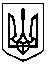 